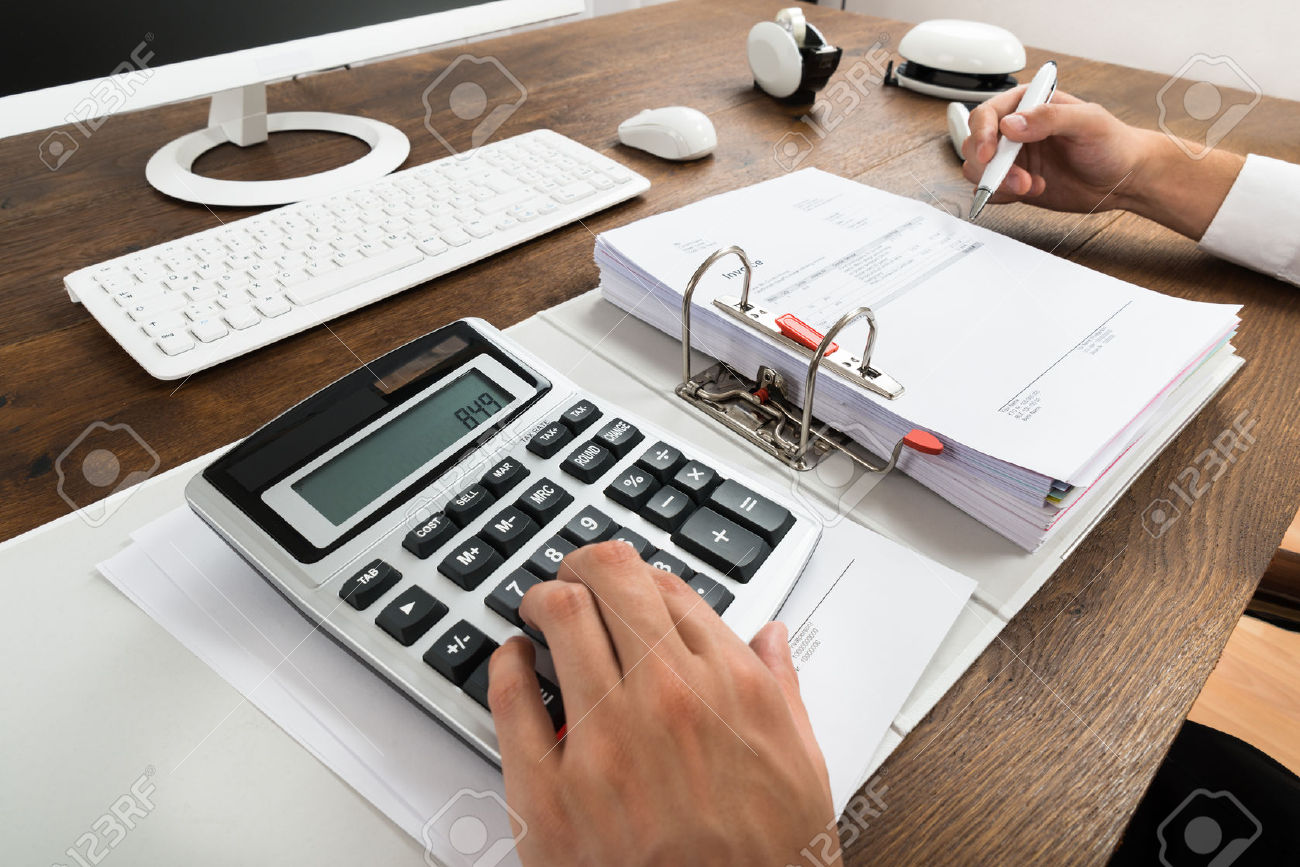 БЮДЖЕТ ДЛЯ ГРАЖДАНАдминистрация Тарасовского сельского поселения2017 годИсполнение налоговых и неналоговых доходов бюджета Тарасовского сельского поселения за первый квартал 2017 года (тыс.руб.)Наименование дохода бюджетаПлан текущего финансового года, тыс.руб.Исполнение за отчетный период текущего финансового годаИсполнение за отчетный период текущего финансового годаНаименование дохода бюджетаПлан текущего финансового года, тыс.руб.Тыс.руб.%Доходы всего4719,5902,219Налоговые и неналоговые доходы2938,0568,519Налог на доходы физических лиц170,037,121Акцизы по подакцизным товарам681,0171,225Единый сельскохозяйственный налог119,0168,1141Налог на имущество физических лиц51,04,08Транспортный налог25,01,77Земельный налог с организаций598,0138,323Земельный налог с физических лиц733,040,75Государственная пошлина16,03,421Доходы от продажи земельных участков545,00,00Денежные взыскания (штрафы)00,9Безвозмездные поступления1781,5333,719Дотация  на выравнивание бюджетной обеспеченности1703,0300,018Субвенции73,117,724Межбюджетные трансферты5,40,00Прочие безвозмездные поступления0,016,0Наименование расходов  бюджетаПлан текущего финансового года, тыс.руб.Исполнение за отчетный период текущего финансового годаИсполнение за отчетный период текущего финансового годаНаименование расходов  бюджетаПлан текущего финансового года, тыс.руб.Тыс.руб.%Расходы всего4719,5818,117Глава Тарасовского сельского поселения457,3115,525Центральный аппарат1878,7350,519Резервный фонд20,00,00Выполнение других обязательств государства555,64,71Мобилизационная и воинская подготовка73,117,424Защита населения и территории от ЧС25,00,00Обеспечение пожарной безопасности25,00,00Дорожное хозяйство706,0154,122Другие вопросы в области национальной экономики4,80,00Благоустройство756,0122,916Социальная политика208,051,325Физическая культура и спорт10,01,414